Положение о 2м Межрегиональном заочном конкурсе«Вместе мы сможем все!»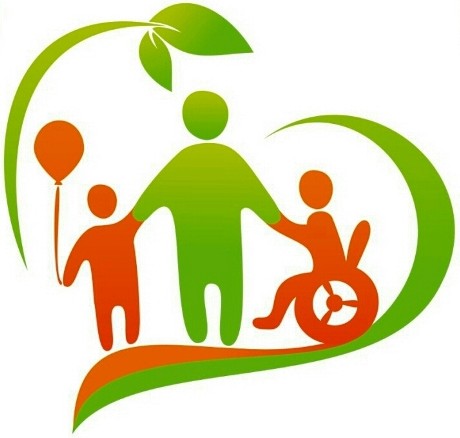 «Лучшая методическая разработка по  сопровождению обучающихся с ограниченными возможностями здоровья» среди педагогических работников профессиональных образовательных организаций 1. Общие положения1.1. Настоящее положение определяет порядок и регламент проведения 2-го Межрегионального заочного конкурса «Лучшая методическая разработка по сопровождению обучающихся с ограниченными возможностями здоровья» (далее – ОВЗ) среди педагогических работников и мастеров производственного обучения профессиональных образовательных организаций (далее – Конкурс).1.2. Организатором Конкурса является Департамент образования и науки костромской области,  Базовая профессиональная образовательная организация по поддержке инклюзивного профессионального образования  Костромской области, ОГБОУ ДПО «Костромской областной институт развития образования», ОГБПОУ «Костромской машиностроительный техникум», при поддержке Торгово-промышленная палаты Костромской области, Международная академия бизнеса и информационных технологий(Костромской филиал).1.3. Настоящее положение определяет требования к участникам и работам Конкурса, порядок их предоставления на Конкурс, сроки проведения Конкурса, действует до завершения конкурсных мероприятий.1.4. Информационно-техническое обеспечение Конкурса осуществляется на официальном сайте Базовой профессиональной образовательная организация по поддержке инклюзивного профессионального образования  Костромской области  (http://bcsovz.usite.pro/).2. Цели и задачи Конкурса2.1. Конкурс проводится в целях:– повышения эффективности и результативности образовательной и коррекционно-реабилитационной работы с обучающимися с ОВЗ в профессиональных образовательных организациях;– поддержки и развития активности в формировании программно-методического обеспечения образовательной и коррекционно-реабилитационной работы с обучающимися с ОВЗ;– активизации взаимодействия субъектов образовательного процесса в формировании образовательного и коррекционного пространства для успешного профессионального обучения и образования подростков и молодёжи с ОВЗ в профессиональных образовательных организациях.2.2. Задачи Конкурса:– создание условий психолого-педагогического сопровождения процесса профессионального обучения и образования лиц с ОВЗ;– обобщение и внедрение опыта педагогических работников профессиональных образовательных организаций  по формированию программно-методического обеспечения образовательной и коррекционно-реабилитационной работы с обучающимися с ОВЗ;– формирование комплексного подхода в реализации программ образовательной и коррекционно-реабилитационной работы с обучающимися с ОВЗ.3. Участники Конкурса3.1. К участию в Конкурсе приглашаются преподаватели, мастера производственного обучения, педагоги-психологи, социальные педагоги профессиональных образовательных организаций осуществляющих инклюзивное профессиональное образование.3.2. Участие в Конкурсе может быть индивидуальным или коллективным. В случае выполнения работы в соавторстве необходимо зарегистрироваться всем авторам представленной на Конкурс разработки.3.3. Претенденты имеет право на участие в нескольких номинациях Конкурса, но не более одной работы в одной номинации.3.4. Количество участников Конкурса не ограничено.3.5. Конкурс проводится в два этапа: Региональный и Межрегиональный.4. Сроки и этапы проведения Конкурса4.1. Конкурс проводится в период с 27 февраля по 24 апреля 2017 года.4.2. Конкурс проходит в несколько этапов:– 1-й этап (с 13 февраля по 20 апреля 2017 г.) – Организационный этап: Организаторы размещают и рассылают информацию о проведении конкурса, осуществляют регистрацию участников, формируют оргкомитет и жюри конкурса;– 2-й этап (с 3 по 31 марта 2017 г.) – Региональный: представление и рассмотрение конкурсных работ в регионах;– 3-й этап (с 1 по 20 апреля 2017 г.) – Межрегиональный: представление и рассмотрение конкурсных работ победителей в региональных этапах;– 4-й этап (с 20 по 27 апреля 2017 г.) – заключительный: подведение итогов и награждение победителей.4.3. Регистрация для участия в Конкурсе осуществляется на сайте http://bcsovz.usite.pro/ по электронной форме https://docs.google.com/forms/d/1Tg1-Bbe7NVhnbDqKccms5Ol9ga0stuPpY_g7k7emW70/edit?usp=sharing .4.4. Пройдя регистрацию, участник подтверждает, что ознакомлен с условиями проведения настоящего Конкурса и выражает свое согласие на участие в нём.4.5 Организационный взнос за участие в конкурсе составляет 80 рублей, из них по 30 рублей организатор оставляет участникам на оплату комиссии банка и прочие расходы. Соответственно участник оплачивает участие в конкурсе по 50 рублей за одну работу.4.6  По итогам конкурса все работы  публикуются  в электронном журнале в рубрике "Материалы конкурса ".5. Оргкомитет и жюри Конкурса5.1. Для организации и проведения Конкурса, работы жюри создается организационный комитет Конкурса. В состав Оргкомитета входят представители Базовой профессиональной образовательной организации по поддержке инклюзивного профессионального образования  Костромской области, ОГБОУ ДПО «Костромской областной институт развития образования», Торгово-промышленной палаты Костромской области, МУБИНТ (Костромской филиал). В качестве общественных экспертов работ вступают все зарегистрированные участники конкурса, оценивая работы дистанционно. 5.2. Оргкомитет:– устанавливает сроки проведения Конкурса;– формирует и утверждает состав жюри;– разрабатывает техническую и технологическую документацию;– разрабатывает материалы методического сопровождения;– оказывает методическое содействие в проведении Конкурса на всех этапах;– разрабатывает критерии оценки конкурсных работ;– организует процедуру награждения победителей.5.3. Для оценивания материала, представленного участниками Конкурса, создается жюри Конкурса.5.4. Состав жюри утверждается председателем оргкомитета Конкурса за 7 дней до начала проведения Конкурса. 5.5. В состав жюри включаются представители ОГБОУ ДПО «Костромской областной институт развития образования», представители Базовой профессиональной образовательной организации по поддержке инклюзивного профессионального образования  Костромской области, ОГБПОУ «Костромской машиностроительный техникум», Торгово-промышленной палаты Костромской области, МУБИНТ (Костромской филиал), а также победители региональных этапов.6. Требования к конкурсным работам6.1. Конкурс проводится по следующим номинациям:– адаптированные программы дисциплин и модулей;– методическая разработка занятия по теоретическому обучению;- методическая разработка занятия по практическому обучению;- адаптированные учебно-методические комплексы (по преподаваемому предмету/дисциплине), направленные на решение коррекционно-реабилитационных задач;– программные проекты внеклассной работы, отражающие коррекционно-реабилитационную работу;– комплексные программы, разработанные педагогом-психологом и (или) социальным педагогом.6.2. Методическая разработка выполняется в текстовом редакторе (ориентация листа книжная, формат А4, поля по 2 см по периметру страницы, шрифт Times New Roman, размер шрифта 14 пт, межстрочный интервал одинарный, выравнивание по ширине страницы, абзацный отступ 1,25 см) и представляется на Конкурс в электронном виде.Объем методической разработки не ограничен.6.3. Работа должна включать:– титульный лист (название, Ф.И.О. участника Конкурса/каждого участника команды, наименование профессиональной образовательной организации, контактная информация);– Аннотация работы, обоснование социальной значимости, инновационность, актуальность;– цели и задачи;– содержание работы;– описание содержания методической разработки (формы работы, механизм реализации, план-график мероприятий);– предполагаемые конечные результаты, их социальная эффективность и значимость;- источники используемой информации.7. Порядок и регламент оценки конкурсных работ7.1. Конкурсные работы оцениваются по следующим критериям:– актуальность работы;– практическая значимость;– методологический уровень разработки;– четкость и логическая обоснованность в постановке целей, задач коррекционно-реабилитационной работы;– структура работы, теоретическая обоснованность содержания методической разработки и уровень реализации поставленных целей и задач;– стиль, язык изложения материала (ясность, лаконичность, лексика, грамматика);– качество оформления, презентабельность.Максимальное количество баллов по каждой позиции – 10 баллов.7.2. Победители и призёры Конкурса определяются по лучшим показателям (баллам) выполнения конкурсной работы.7.3. Каждый член жюри оформляет в электронном виде ведомость оценок выполнения конкурсной работы по данным критериям и подсчитывает для каждого участника сумму набранных баллов. Итоговая оценка заносится в сводную ведомость. При равенстве показателей предпочтение отдается участнику, имеющему практическое внедрение и результативность представленной методической разработки.7.4. Подведение итогов Конкурса проводится на заседании жюри и оформляется протоколом. К протоколу прилагаются сводные ведомости оценок.8. Награждение победителей Конкурса8.1. Победители Конкурса награждаются дипломами 1,2,3 степени. Электронные варианты дипломов высылаются на электронный адрес победителя.8.2. Информация о результатах Конкурса будет размещена на сайте http://bcsovz.usite.pro/.8.3. Ответственный за проведение конкурса: Широкова Елена Владимировна  - руководитель БПОО по поддержке инклюзивного профессионального образования  костромской области, ОГБПОУ «Костромской машиностроительный техникум», тел. 8-910-196-73-09, e-mail: helensh69@mail.ru  и bcsovz@mail.ruПриложение № 1ЗАЯВКАна участие во 2-м Межрегиональном заочном конкурсе«Вместе мы сможем все!»Выберите удобный способ оплаты:-Переводом  с карты на карту на номер: 5213 2438 4790 3760- Или уплатить в любом отделении Сбербанка при предъявлении паспорта на номер карты.В этом случае собственноручно указываете ФИО участника(ов) и название конкурса(ов) на квитанции из банкомата или другого подтверждающего документа.-Или по квитанции Сбербанка:(предварительно заполните свои данные)В этом собственноручно указываете название конкурса(ов) на квитанции из банка.Реквизиты  ОГБПОУ «Костромской машиностроительный техникум»почт/юр.адрес: 156019, г. Кострома, ул. Фестивальная. д.31ИНН 4401011818КПП 440101001ОГРН 1024400524455ОКПО 05236457ОКТМО 34701000л/с 073030394р/с 40601810334693000001Банк: Отделение Кострома г. КостромаБИК 43469001Назначение платежа:Услуги по организации участия в конференции. Без НДС. ФИОКопия платежного поручения сканируется и прилагается к электронному письму отдельным файлом.Номинация Конкурса Тема:«оооооооооооооооооооооо»Фамилия, имя, отчество (полностью)Иванова Мария Ивановнадолжность:учитель историиПолное наименование образовательного учреждения (как в Уставе) в родительном падеже:Муниципального автономного общеобразовательного учреждения средней общеобразовательной школы №23 п. Новотроицкое  Каменского района Калужской областиПедагогический стаж:16Квалификационная категория:высшаяЗвания, награды, премии, ученая степень (названия и даты получения):Сведения о публикации представленных на Конкурс материалов (наименование издания, год публикации):Разрешение на публикацию  конкурсных материалов на сайтеРазрешаю /Не разрешаю(ненужное удалить)Контактный телефон (сотовый)8-ХХХ-ХХХ-ХХ-ХХЭлектронный адрес (для связи)__@___